Положение о реализации профилактического проекта антинаркотической направленности с использованием инновационных, креативных форм работы, в том числе и в онлайн формате, с детьми и молодежью на территории Светлоярскогомуниципального района Волгоградской области"Fresh"2021 годИнформационная карта проектаПорядок проведения ПроектаЭтапы работыПервый этап: организационныйМероприятия Проекта проводятся в онлайн формате, в социальной сети ВКонтакте, для образовательных организаций в октябре – ноябре 2021 г.Время проведения:18 октября 2021 г-24  октября 2021г.1) Необходимо проинформировать детей и подростков о реализации данного Проекта на территории вашей школы через школьную газету, электронную платформу Сетевой Город, учебные группы Вконтакте, на классных часах;2) Cоздать команду из обучающихся 6-8 классов, в количестве 7 человек. В выборе участников необходимо сделать акцент на активных лидеров Вашей школы, которые смогли бы увлечь остальных детей;2)Вступить в общую группу в социальной сети Вконтакте https://vk.com/club207839755, где будут размещаться выполненные задания и информация по темам дня; 3) провести среди участников проекта онлайн экспресс-опрос "Что я знаю о здоровом образе жизни?". Ссылка на опрос будет размещена в общей группе проекта в социальной сети ВКонтакте. По результатам, до начала проекта и после, будет видна эффективность реализации проекта.Второй этап: практическийВремя проведения:  25 октября 2021 г – 07 ноября 2021 г1) Необходимо, следуя графику, участникам выполнять ежедневные задания проекта  см. Приложение 1;2) Участники команды дополнительно могут мотивировать и привлекать учащихся школы к выполнению заданий проекта путем размещения тематической информации в школьной группе в ВКонтакте;3) привлечь большее количество участников в группу, создавая ежедневную мотивацию.Ежедневно за каждое выполненное задание команде начисляются баллы - "зожики". Третий этап: заключительныйВремя проведения: 08 ноября 2021 г – 22  ноября 2021 г1) С 08 по 14 ноября 2021 г участникам проекта разработать и провести для учащихся своей школы итоговое мероприятие – вертушку. Участие командное. Вертушка должна содержать не менее 5 этапов на тему ЗОЖ, приветствуется разработка раздаточного, поощрительного  материала (жетоны, фишки, стикеры за активность, баллы в виде каких-либо картинок).2) До 18 ноября 2021 г необходимо прислать на почту mkuelektronik@yandex.ru сценарий разработанной вертушки и видеоотчет о проведённом  мероприятии (вертушке) в вашем учреждении.При подведении итогов отмечается самая активная команда, которая получит отдельный приз от МКУ Центр "Электроник". Оцениваются: содержание этапов, соответствие тематике (ЗОЖ), креативность, раздаточный материал. Четвёртый этап: Награждение участников.Все участники проекта награждаются памятными призами от организатора, а самая активная команда награждается отдельным призом на команду. Приложение 1График выполнения заданий:Каждый день тематический, посвящен формированию важной привычки (в графике заданий). Ежедневно выкладывается задание по тематике дня в группу. Ребята в течение дня выполняют задание и вечером присылают фото-отчет проведенной работы в группу проекта Вконтакте. Основное содержание тематических днейДень 1 «Водный баланс». Сила воды в жизни человекаВажно соблюдать питьевой режим каждый день. Если пить достаточное количество воды, это помогает нашему организму легко выполнять различные функции. Витамины, углеводы и белки должным образом растворяются, реакции ферментации проходят легче, питательные вещества проникают в клетки, а токсины выводятся из организма. Мы укрепляем иммунную систему, улучшаем состояние кожи и самочувствие в целом. Даже способность нашего тела регулировать температуру, наращивать мышцы и сжигать жир, связана с потреблением воды. Для каждого человека дневная норма объема воды различна, однако ее не сложно рассчитать исходя из массы тела. На 1 килограмм веса следует принимать 35 миллилитров воды. Таким образом, для человека весом 50 кг необходимо 1,7 л, 60 кг — 2,1 л, 70 кг — 2,4 л.Задание: Употребить достаточное количество воды за день, умыться/принять душ чередуя температуру воды, мыть руки перед каждым приемом пищи и после посещения общественных местОтчет: прислать фото с выпитым стаканом воды, видео о процедуре мытья рук. При отправке фото-отчета нужно обязательно указывать ФИО, класс, школу.  День 2 «Еда во благо». Правильный рацион питанияВ понимании многих людей, правильное питание - что-то очень сложное и неприятное, однако это далеко не так. Считается, что здоровому человеку необходимо есть около пяти раз в день. Именно так достигается баланс поступления полезных элементов в организм и отсутствие голода. Между приемами пищи должно проходить около трех часов. Правильный рацион питания, в том числе, и для похудения, выглядит так: завтрак, перекус, обед, полдник и ужин. Помните, что на первый прием пищи должно приходиться около 25% от общего объема, на обед – 30%, ужин – 25%, а на перекусы – 10%.
Попробуйте составить себе рацион питания самостоятельно, и вы поймете, что здоровое питание может быть не только полезным, но и вкусным.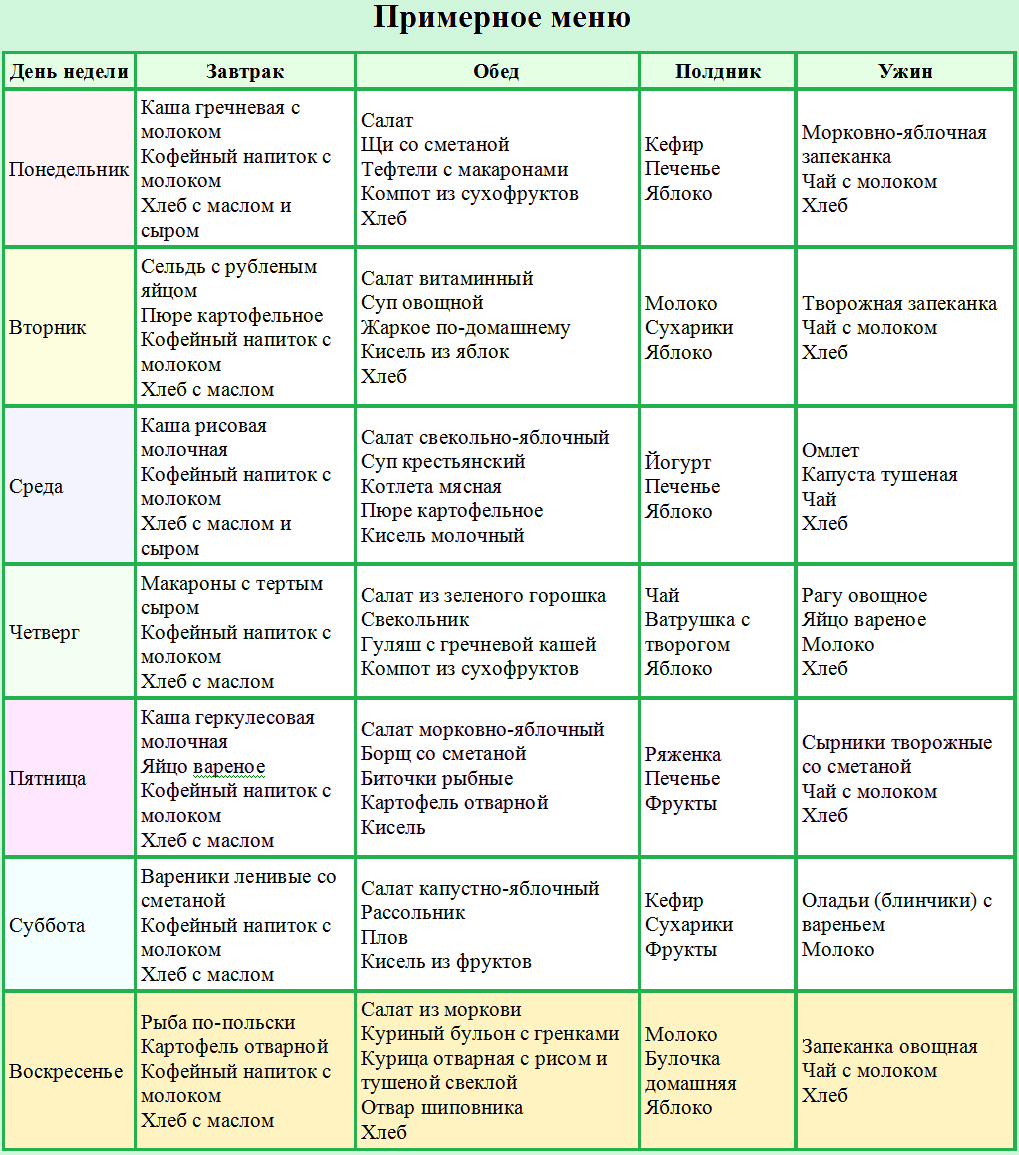 Задание: составить свой рацион дня, скомпоновать полноценный обедОтчет: прислать фото со своим рационом питания на день, прислать фото своего обеда.День 3 «Движение – это жизнь». Физическая активностьФизическая активность сопровождает человека на всём жизненном пути. Мы прилагаем физические усилия поднимаясь по лестнице, неся покупки из магазина. Многие люди хотят поддерживать свое тело в тонусе. Для этого им просто необходимо выполнять несложные упражнения регулярно.Медики полагают, что для поддержания хорошей физической формы достаточно 20-30 минут активных физических упражнений, улучшающих поступление кислорода в организм, не менее трех раз в неделю и укрепляющие мышцы упражнения не менее 2 раз в неделю.Задание: выполнить утреннюю зарядку и вечерний комплекс упражнений на растяжку.Отчет: прислать фото в спортивном костюме в положении приседа/наклона головы/подъема рук. При отправке фото-отчета нужно обязательно указывать ФИО, класс, школу.  День 4    «Улыбайтесь чаще». Начинай день с улыбки Когда человек смеется, кровеносные сосуды расширяются, и кровь лучше циркулирует. Даже 10 минут смеха могут снизить кровяное давление и уменьшить риск возникновения холестериновых бляшек. Смех помогает даже тем людям, которые пережили сердечный приступ. Врачи считают, что хорошее настроение может снизить вероятность второго приступа.Гормоны счастья эндорфины, которые вырабатываются в организме человека, когда он смеется, являются естественными болеутоляющими веществами. Смех помогает человеку хотя бы на несколько минут забыть о боли. Врачи уже давно заметили, что пациенты, настроенные позитивно и находящие в себе силы смеяться, переносят боль гораздо легче тех, кто находится в подавленном состоянии.Задание: начни свой день с улыбки, улыбнись себе в зеркале, отправь веселые смайлики друзьям, посмотри комедию или юмористическую передачу.Отчет: прислать скрин письма другу со смайликами.День 5 «Тренируй мозг». Познавай новоеВ наше время мозг находится в постоянном напряжении.
Все мы живем в стрессовое время, принимаем на себя потоки негативной информации,
постоянно решаем какие-то проблемы. И если проблем много, напряжение с коры головного мозга передается на мышцы тела, которые испытывают хронический спазм.В результате организм вообще не расслабляется. Тогда и возникает головная боль напряжения. Но главное здесь – научиться расслабляться. Хорошей профилактикой является "тренировка" мозга. Логические и нетипичные задачи ускоряют работу мозга и скорость принятия решений.Задание: в течение дня делай что-то не типичное для тебя - пиши левой рукой, пройдись задом наперед, посчитай все числа, который делятся на 3, реши логическую задачу.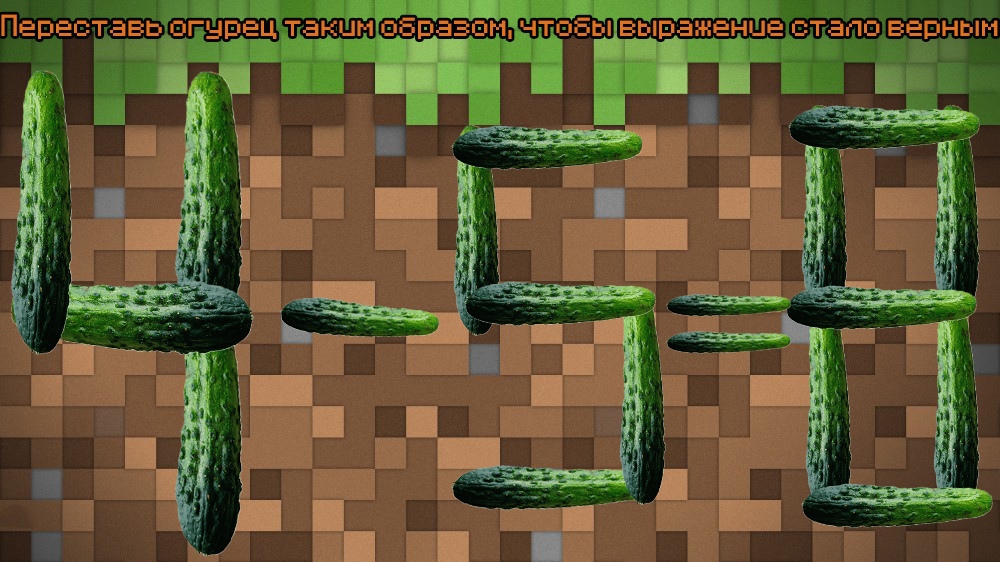 Отчет: прислать фото решенной логической задачи. Креативность приветствуется.День 6 «Дыши глубже». Наполняй легкие воздухомДыхание — это основа нашей жизни. Специальная гимнастика помогает его нормализовать, тем самым укрепляя здоровье в целом и даже улучшая психологический настрой. Сегодня существует множество видов дыхательной гимнастики, но все они работают по следующим принципам:● искусственное затруднение;● задержка дыхания;● замедление дыхания.Дыхательная гимнастика улучшает общее состояние организма. При регулярных занятиях она укрепляет иммунитет и снижает вероятность простудных заболеваний. Гимнастика позволяет повысить функциональные способности дыхательной системы и способствует выработке определенного стереотипа дыхания, который в последующем может использоваться при выполнении физических нагрузок и занятиях спортом. Дополнительно дыхательная гимнастика помогает:● расслабить мышцы;● снизить кровяное давление;● улучшить работу лимфатической системы;● снять стресс и беспокойство.Задание: выполни комплекс несложной дыхательной гимнастики - вход на 8 счетов- задержка дыхания на 4 счета - выдох на 8 счетов, надевай маску в общественном месте, раскрась маску.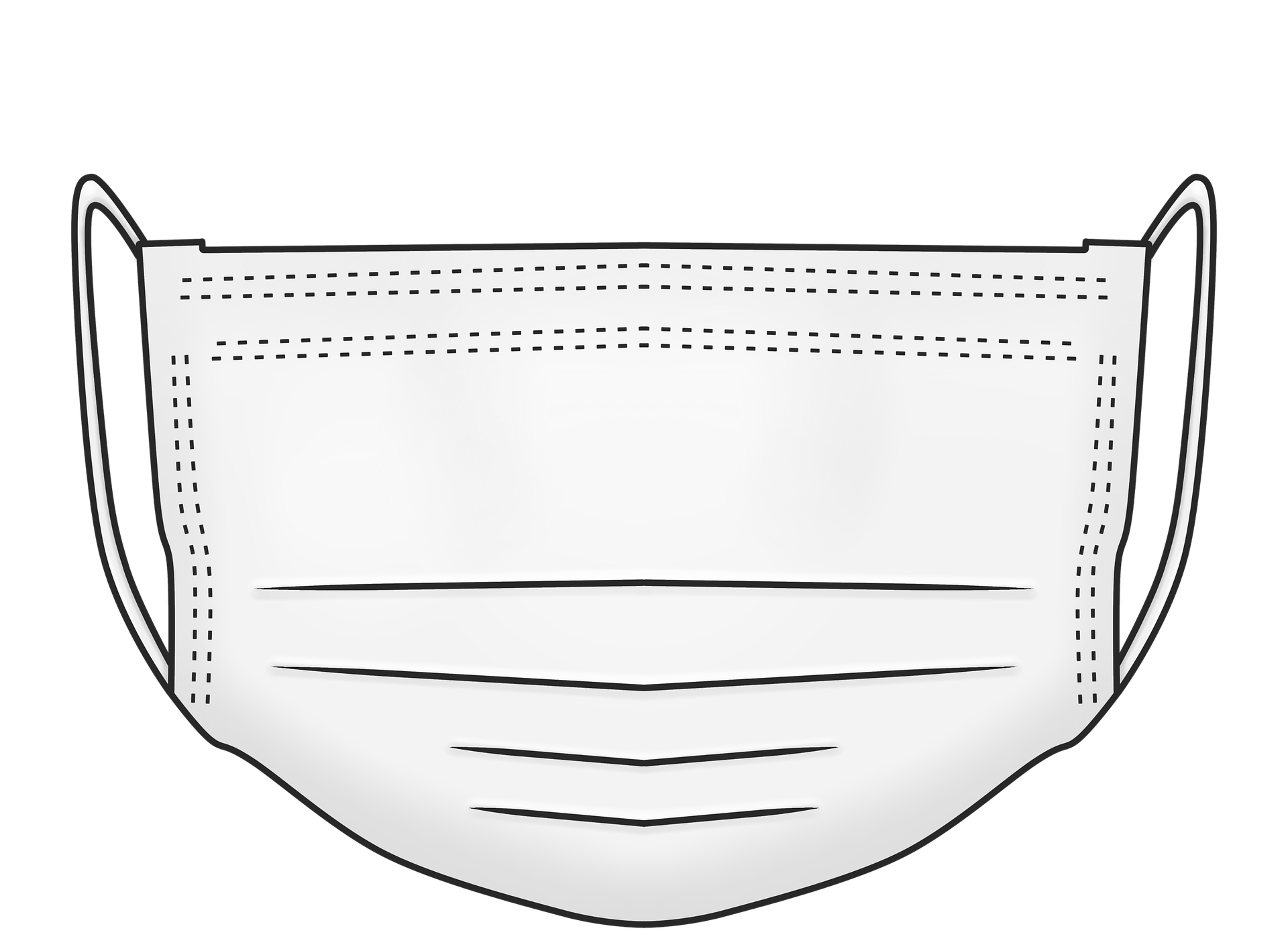 Отчет: прислать фото с друзьями в масках, фото раскрашенной маски.День 7«Настрой аффирмацию на благополучный день»В психологии аффирмация — это позитивное утверждение, краткая фраза самовнушения, создающая правильный психологический настрой. Мысли и действия после пробуждения часто определяют наш внутренний уровень счастья, настроение и энергию на весь предстоящий день.Поэтому, как только проснулись, не торопитесь вставать. Лучшим решением будет — это выделить себе 2-3 минуты на практику для настроя на предстоящий день.Для того чтобы установки были эффективны, предлагаю придерживаться следующих рекомендаций: Не спешите. Если, только проснувшись, вы уже чувствуете внутреннюю суету и беспокойство, то успокойте свой ум. Закройте глаза, подышите глубоко. Мысленно пройдитесь по каждой части тела. Если вы почувствуете где-то мышечное напряжение, то постарайтесь  расслабить эту часть.Также на гармоничное внутреннее состояние вам помогут настроиться слова благодарности. Мысленно или вслух поблагодарите себя, Бога или Вселенную за жизнь, за все прекрасное, что есть у вас.Аффирмации проговаривайте несколько раз вслух или про себя осознанно. Концентрируйтесь на смысле аффирмаций. Прочувствуйте и примите позитивную энергию и посыл каждого слова.Практикуйте ежедневно. Благодаря ежедневной практике вы легко будете достигать глубокой и непрерывной концентрации, чувствуя возрастающий покой, внутреннюю гармонию и уверенность в предстоящем дне.Выбирайте аффирмации, которые дают вам ощущения радости, мотивации, вдохновения. Только такие настрои дадут вам реальный результат и эффективные перемены.Задание:придумать аффирмацию на предстоящий день.Отчет: прислать скриншот поста с придуманной аффирмацией и небольшое описание прошедшего дня. (Соответствовал ли ваш день, задуманной аффирмации?) СОГЛАСОВАНОЗаместитель главы администрации Светлоярскогомуниципального района___________________Т.А. Ряскина«______»_________________2021 г.                   УТВЕРЖДАЮДиректор МКОУ «Кировская СШ им. А Москвичева»____________Л.Г. Пугачева«____»_____________2021г.УТВЕРЖДАЮДиректор МКУ «Центр Электроник»____________Н.В. Ноздрина«____»_____________2021гНазвание проекта«Fresh» Сведения об авторах проектаСоциальный педагог Ягодина Маргарита ПетровнаОбучающиеся 11 класса: Ильин Петр, Дорофеев Иван, Ермаков ИльяМКОУ "Кировская СШ имени А. Москвичева"География проектаСветлоярский муниципальный район. Участники проектаОбучающиеся  6-8 классов.Актуальность проектаВ настоящее время проблема  наркомании среди подростков и  молодежи волнует все человечество. Незаконный оборот наркотических средств и психотропных веществ, и злоупотребление ими представляют серьезную угрозу экономическому процветанию, здоровью населения и национальной безопасности региона - Волгоградской области. Все это вызывает  необходимость организации и проведения профилактических мер, применения средств и методов физической культуры для  обеспечения полезного и интересного досуга, заполнения свободного времени и тем самым исключения вероятности приобщения подростка к плохой компании, отвлечения от трудностей. Все эти меры должны  стать средством для борьбы со стрессом, сформировать позитивный взгляд на жизнь, выработать установку на социально одобряемую активность внутри общества;Цель и задачи проектаЦель: формирование и развитие у подрастающего поколения культуры здорового образа жизни, укрепление нравственных ориентиров и сохранение физического и психического здоровья школьниковЗадачи: - способствовать обеспечению условий для организации и проведения мероприятий, направленных на формирование у обучающихся стремления к ведению здорового образа жизни (ЗОЖ); - повышать значимость здорового образа жизни, престижность здорового поведения.- увеличить количество учащихся, задействованных в развитии привычек ЗОЖ;- создать группу Вконтакте, где будут помещены задания для выполнения, соответствующие тематике ЗОЖДата начала проекта18 Октября 2021Дата окончания проекта22  Ноября   2021Наименование темы дняДата освоенияДень 1 «Водный баланс». Сила воды в жизни человека25 октября 2021 День 2 «Еда во благо». Правильный рацион питания26 октября 2021День 3 «Движение – это жизнь». Физическая активность27 октября 2021     День 4    «Улыбайтесь чаще».  Начинай день с улыбки28 октября 2021День 5 «Тренируй мозг». Познавай новое29 октября 2021День 6 «Дыши глубже». Наполняй легкие воздухом30 октября 2021          День 7  «Настрой аффирмацию на благополучный день»31 октября 2021